Zamjenski uložak za filtar WSG-EG 300Jedinica za pakiranje: 10 komAsortiman: K
Broj artikla: 0093.1327Proizvođač: MAICO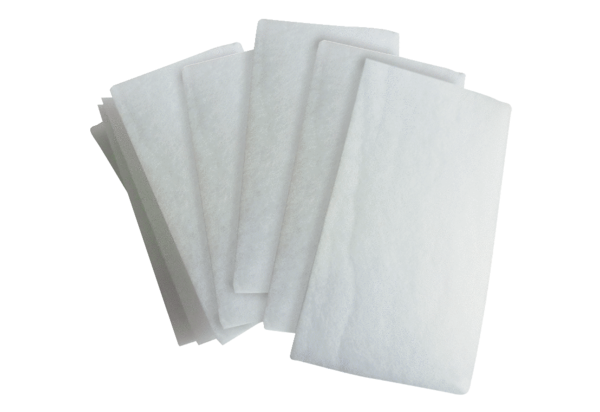 